Starostwo Powiatowe w Sochaczewie
ul. Marsz.J.Piłsudskiego 65, 96-500 Sochaczew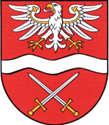 tel. (0-46) 864 18 40, (0-46) 864 18 17     Sochaczew, dnia ………………………………………………………………………………………..nazwisko i imię wnioskodawcy………………………………………………………………..………………………………………………………………..adres zamieszkaniaOŚWIADCZENIEOświadczam, że nie byłem/byłam karany/a za kłusownictwo oraz że nie toczy się przeciwko mnie postępowanie sądowe w związku z posiadaniem chartów rasowych lub ich mieszańców.Oświadczenie stanowi załącznik do wniosku o wydanie zezwolenia na posiadanie chartów i ich mieszańców, zgodnie z art. 10 ustawy z dnia 13 października 1995 r. Prawo łowieckie (t.j. Dz. U. z 2020 r., poz. 67).…………………………………………………             (podpis Wnioskodawcy)*/ niepotrzebne skreślić